Nové zákony a nařízení Protektorátu Čechy a Morava 1, 1939, č. 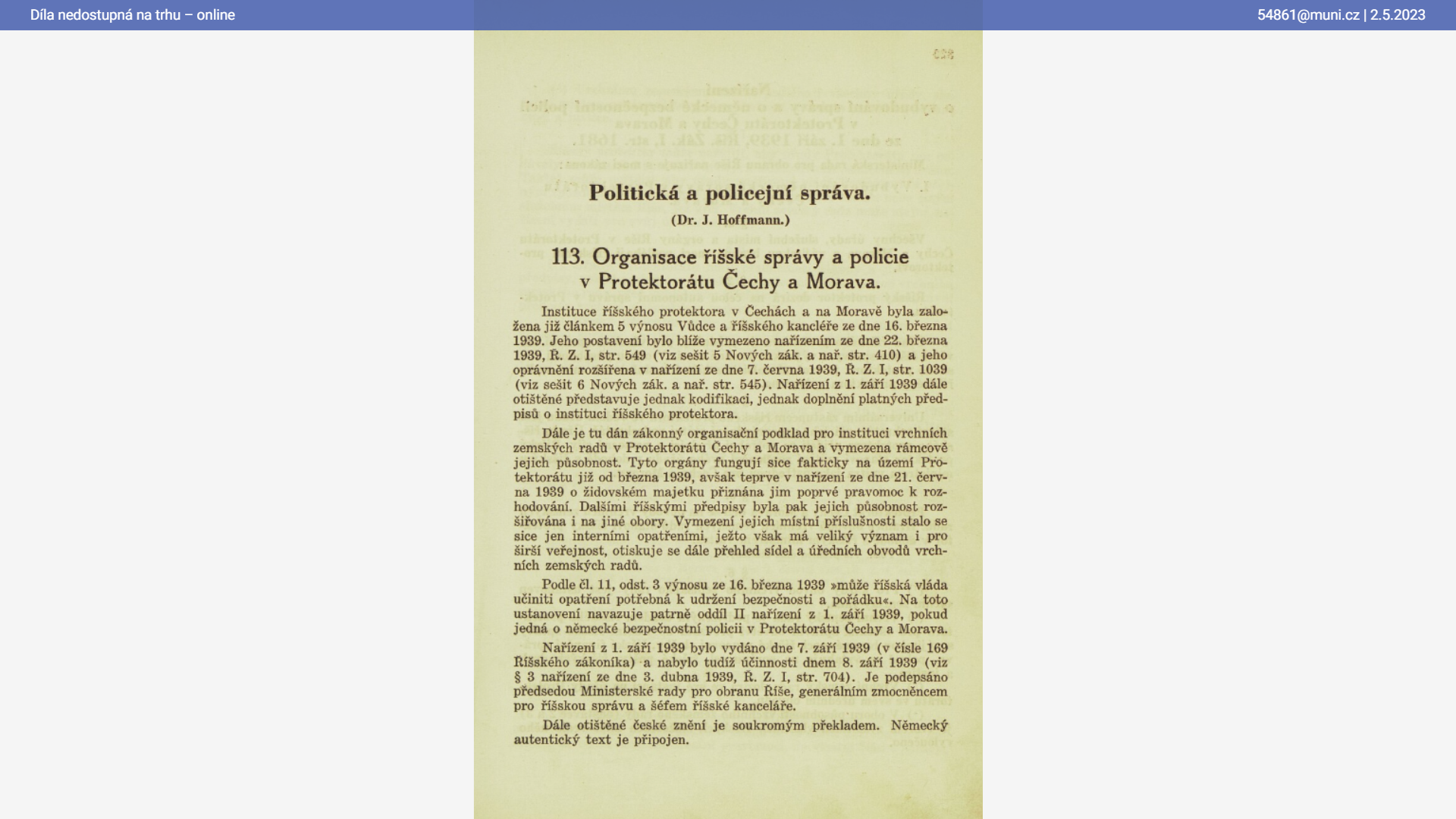 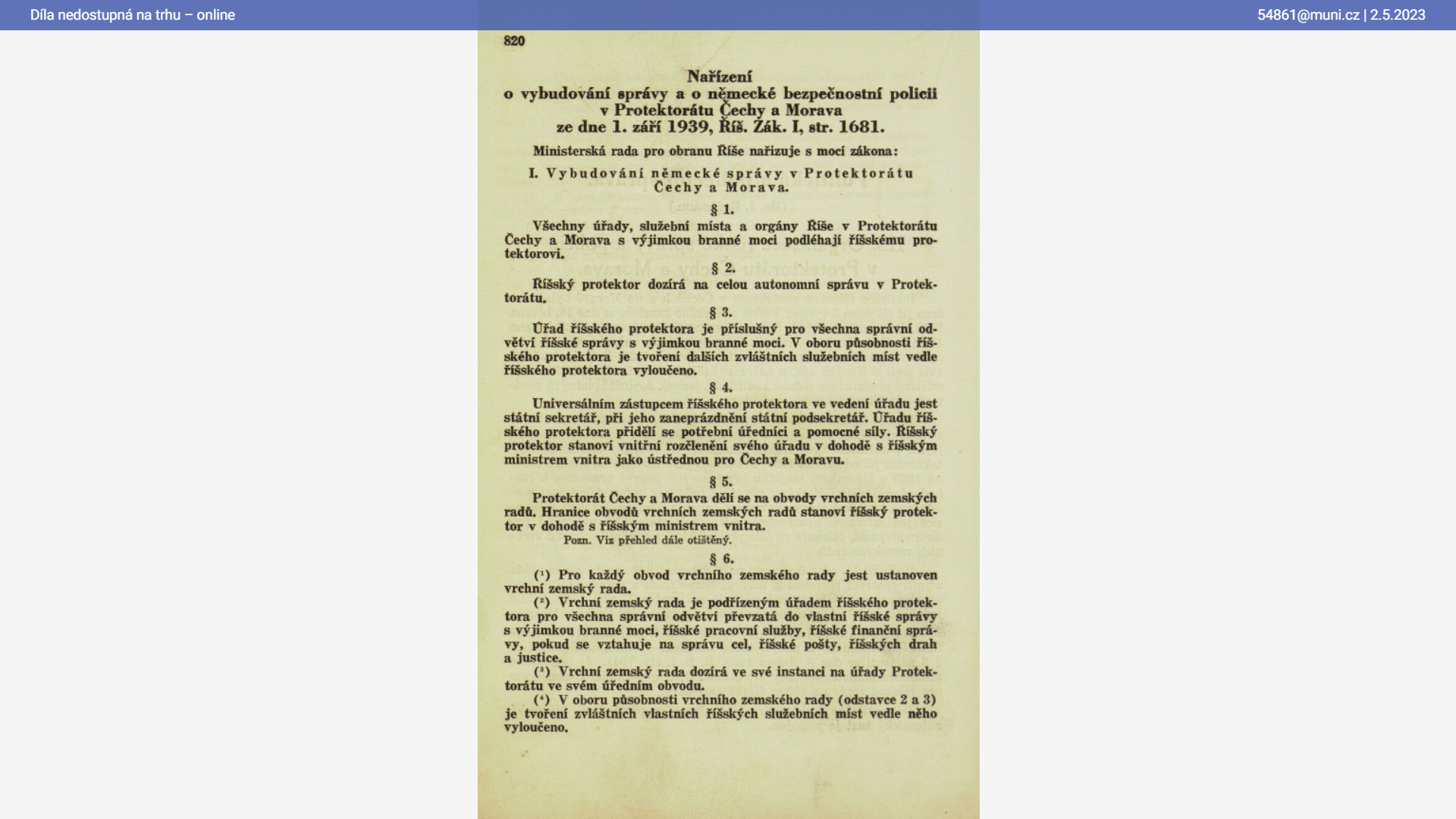 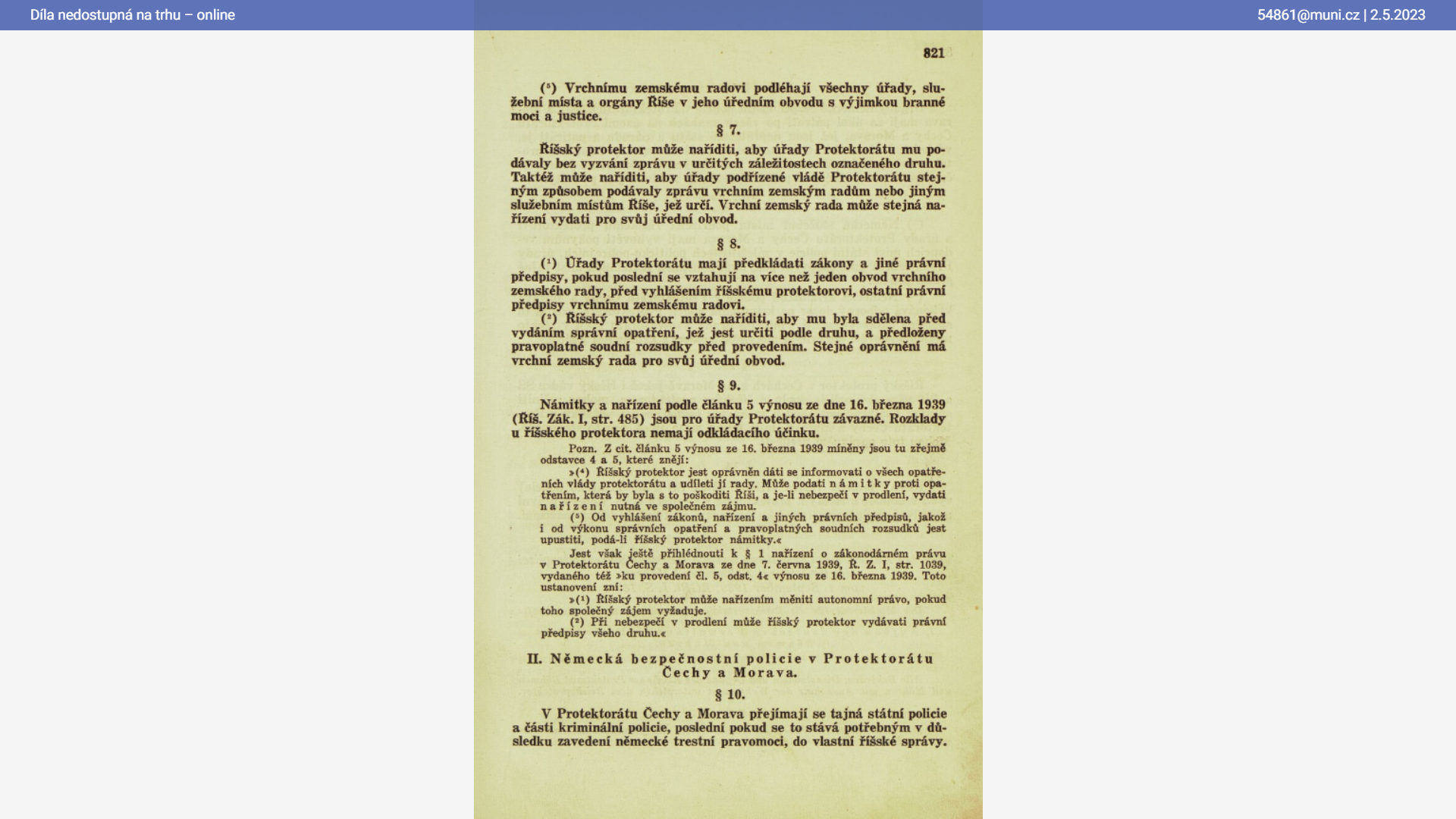 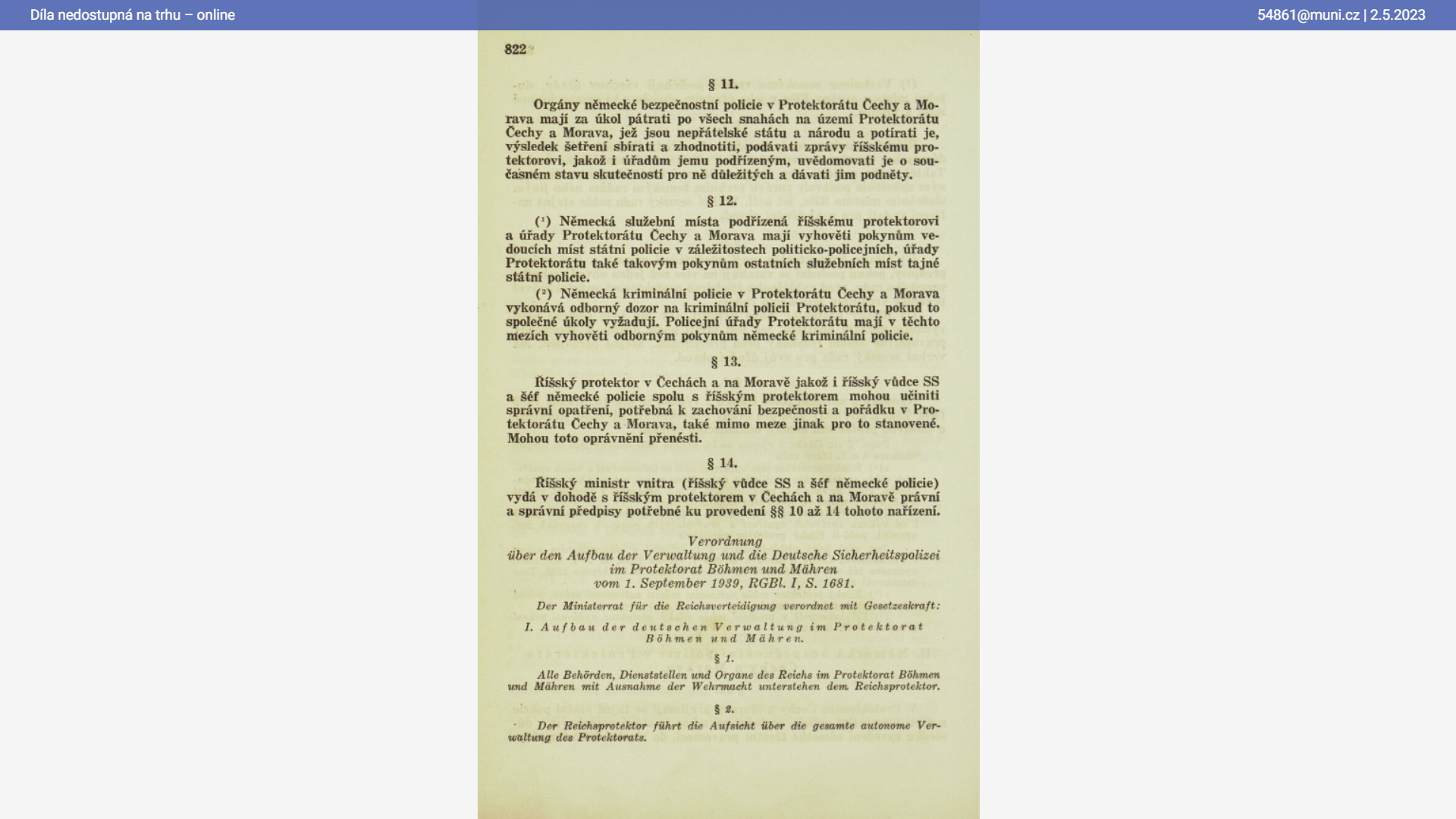 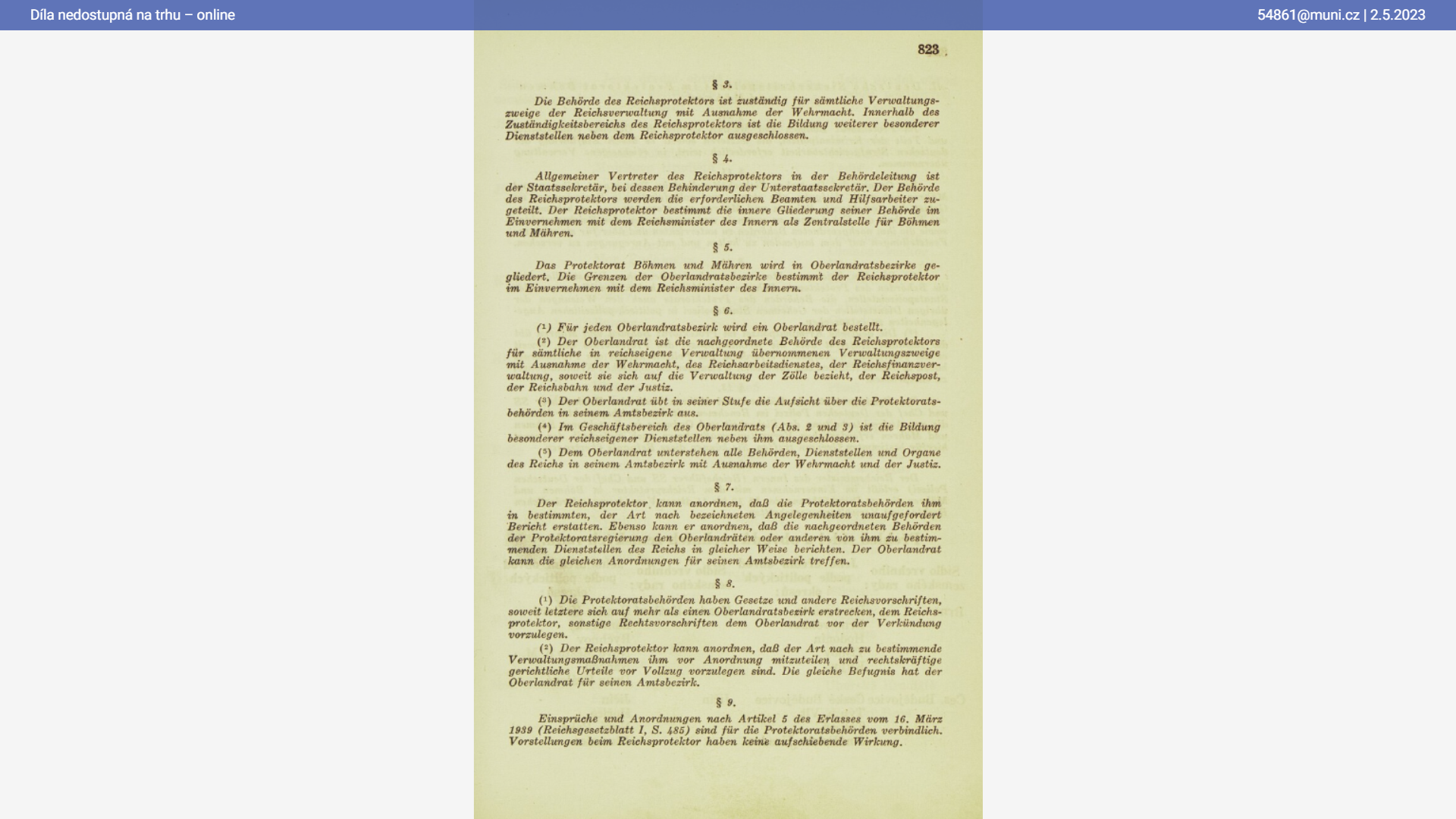 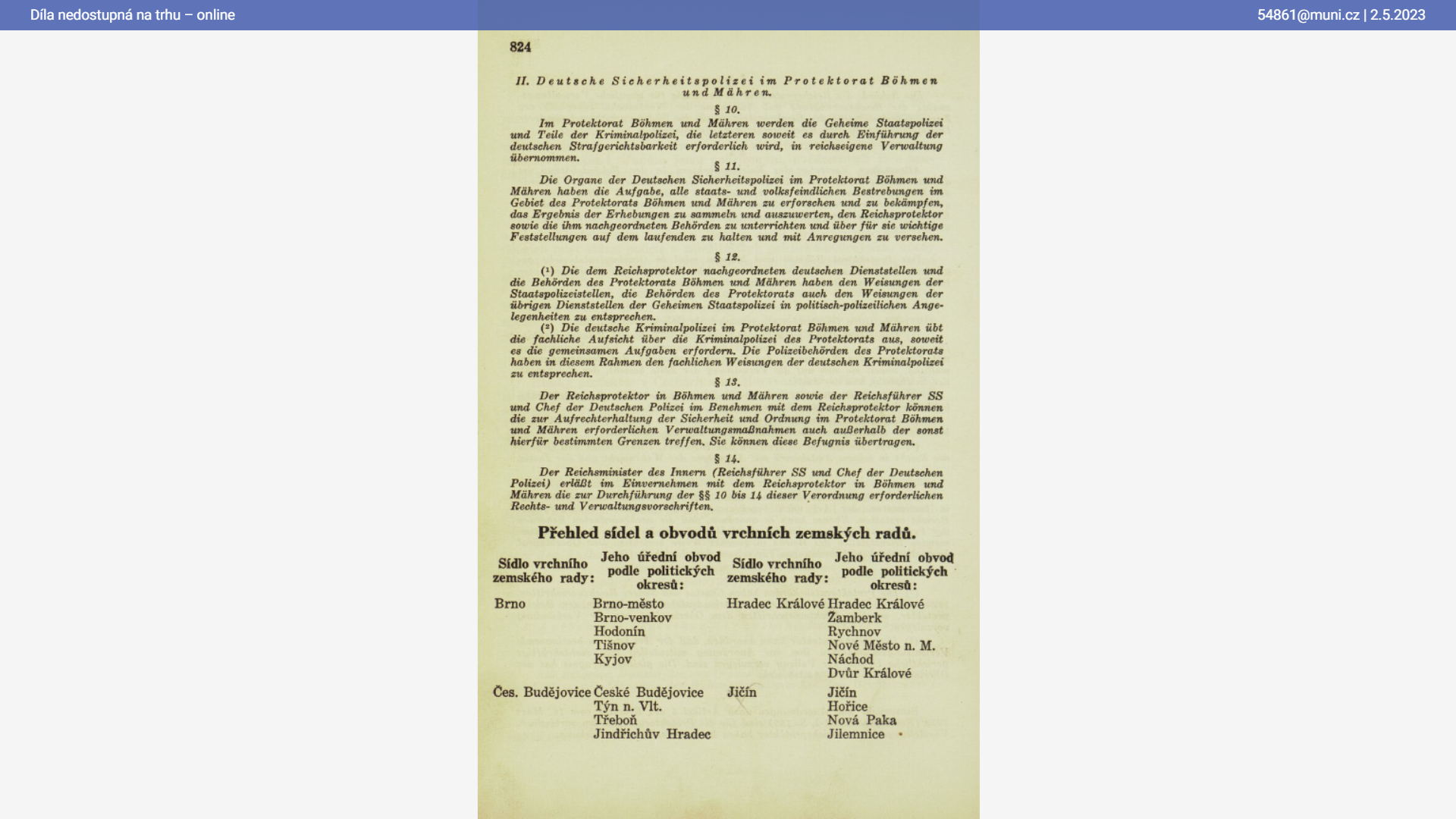 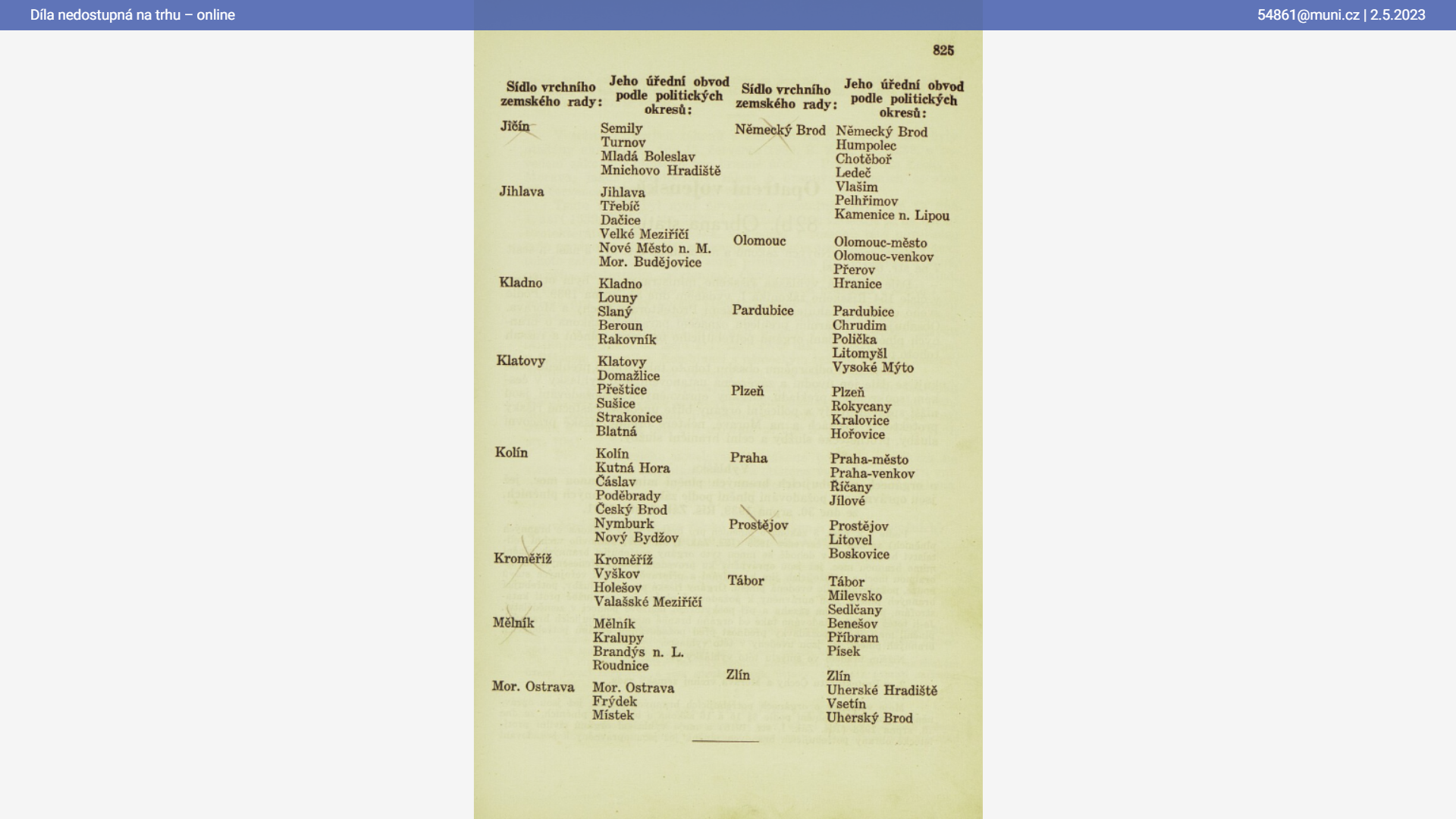 